Resoluciones #147 - #151Resoluciones #147 - #151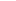 